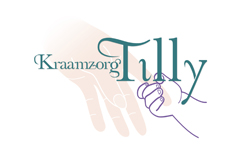 Werkinstructie Invullen vochtbalans babyDeze werkinstructie is onderdeel van deelproces leveren zorg en partusassistentie welke deel uitmaakt van Primair proces Kraamzorg.De Kraamverzorgende vult de Vochtbalans baby als volgt in:BeschrijvingNoteren aantal voedingen:    Kruis het dichtstbijzijnde uur aan bij elke voeding.    Een borstvoeding die tenminste 5 minuten heeft geduurd, mag ook als voeding mee geteld worden.    Indien geen borstvoeding gegeven wordt, vermeld dan het aantal ml. bij het dichtstbijzijnde uur in de balk flesvoeding.    Tel het aantal voedingen per dag bij elkaar op en noteer deze onder kopje “totaal”.Bijvoeding:    Onder het kopje “bijvoeding mm” wordt verstaan het aantal ml. afgekolfde moedermelk, dat de baby heeft gedronken naast de borstvoeding.    Onder het kopje “bijvoeding bv” wordt het aantal ml. kunstvoeding verstaan, dat de baby gedronken heeft naast de borstvoeding.Aandachtspunt:    Indien de borst gevoede baby op medische indicatie na elke voeding moet worden bijgevoed met kunstvoeding, is het zinvol de moeder te adviseren extra te gaan kolven.Gekolfde moedermelk    Het aantal ml afgekolfde moedermelk vermelden onder het kopje “gekolfde mm”.Noteren aantal luiers:    Voor sommige ouders is het lastig om het aantal luiers te noteren. In dat geval kunnen de luiers van een dag gespaard worden, zodat ze door de kraamverzorgende per dag geteld kunnen worden.       Concentratie van urine en uraten:
Hier vul je in of het geconcentreerd is, uraten of helder (staat ook in de vochtbalans).Kleur ontlasting:
noteren b.v.:  meconium, zwart, bruin, groen, geel, spuit

Spugen:
Hier vul je in hoe de samenstelling is of hoe vaak b.v. vruchtwater, soms, nee.Toelichting “doelen”:    Door het zorgvuldig bijhouden van de vochtbalans, wordt bewust gestreefd naar de meest gunstige omstandigheden voor een baby om snel en goed te groeien. Het zal echter in de praktijk regelmatig voorkomen dat een baby minder vaak eet, plast of poept, dan vermeld staan in de doelen. Doet zich dit een dag voor, dan is dit feit op zich geen reden tot bezorgdheid. Gezonde baby’s hebben tenslotte ook enige reserve.    Indien de baby twee dagen achtereen het beoogde aantal voedingen, plas- en of poepluiers niet behaalt, neem dan contact op met de verloskundige (of verantwoordelijke arts). Afhankelijk van de totale situatie wordt bekeken of maatregelen nodig zijn.    Bij een slaperige baby is extra observatie nodig, belangrijk om overtuigd te kunnen zijn van voldoende melkinname.